Музей имени Ахмета БайтурсыноваДень : 30 сентябрявремя: 13.00Место : МұражайОтветственные :  Тапеева С.30 сентября 2014 года в 13.00 студенты 1-го курса специальности «Математика» посетили  музей имени Ахмета Байтурсынова в связи с праздником языков народа. Сотрудники музея ознакомили с творчеством и биографией поэта. Студенты изучали личных предметов акына. 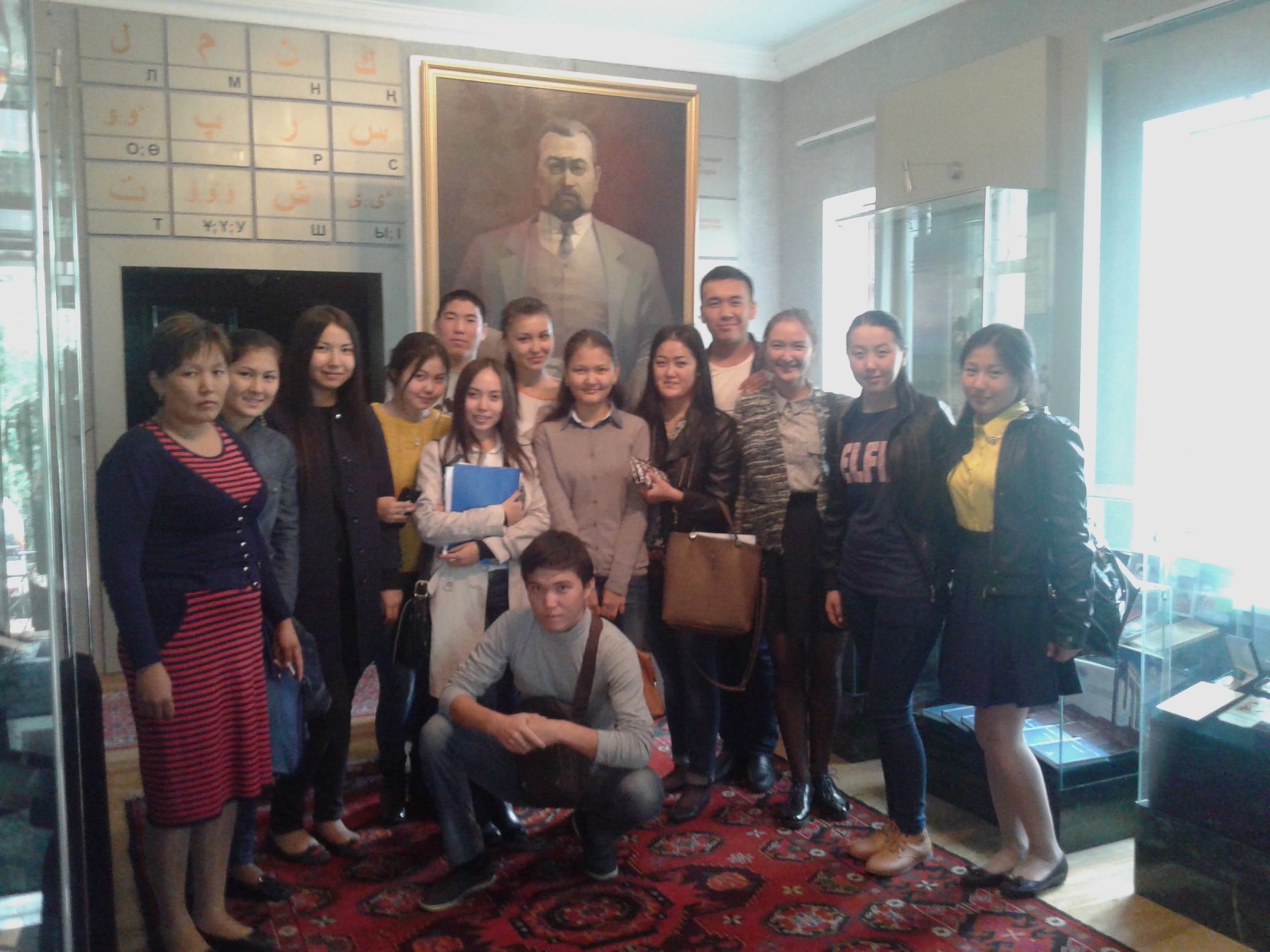 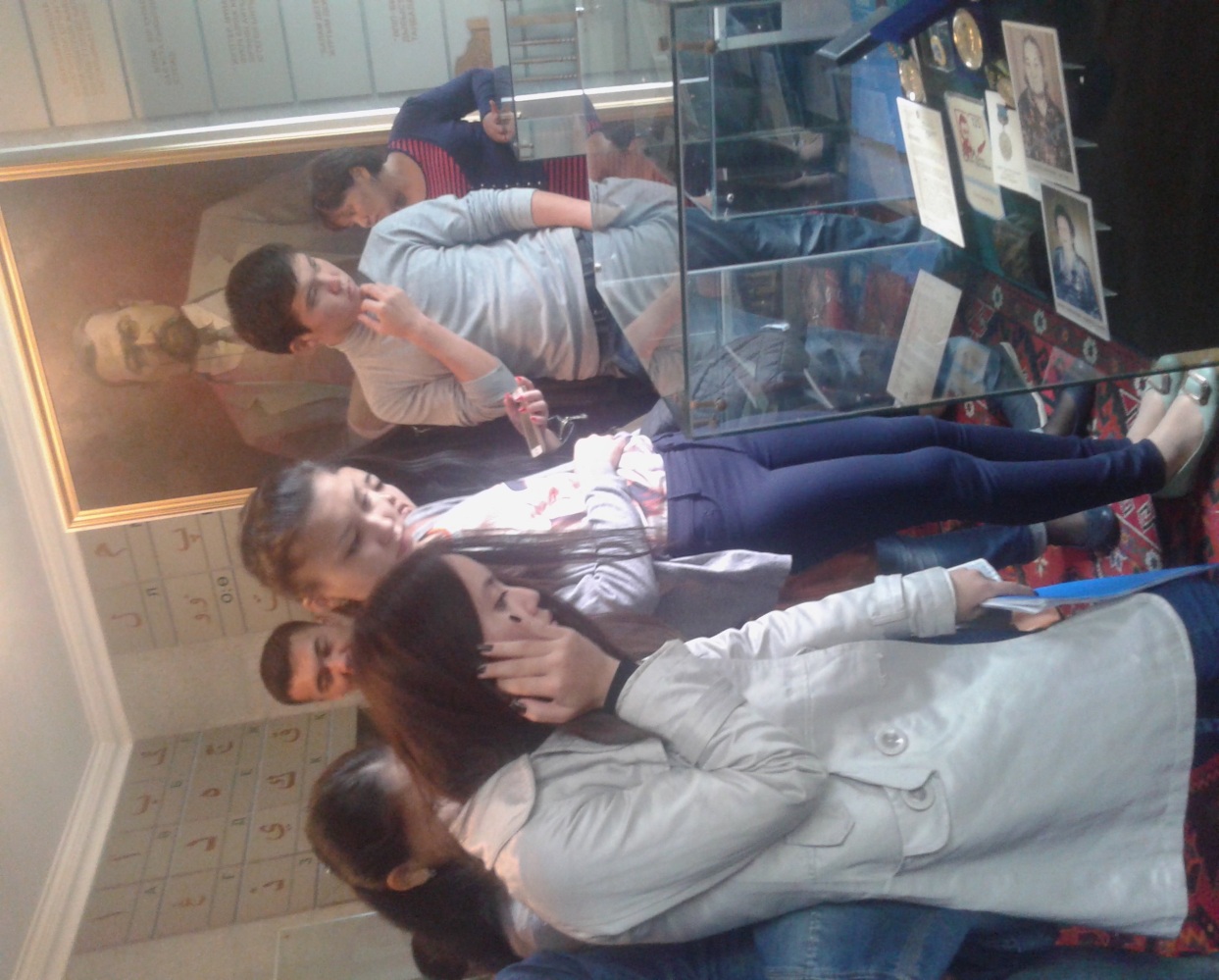 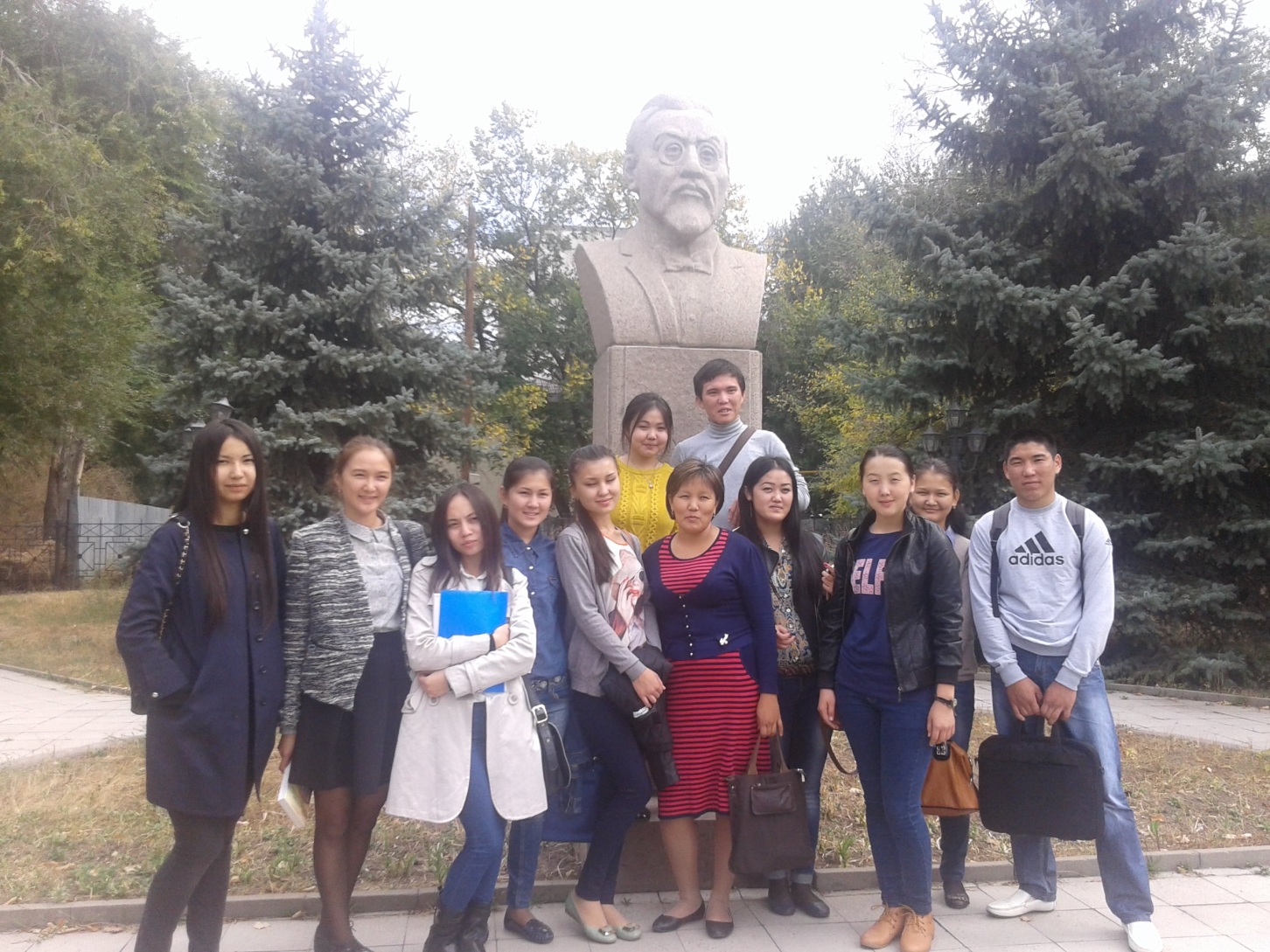 